Petek, 10. 4. 2020Učenci pozdravljeni! Kako ste kaj danes?  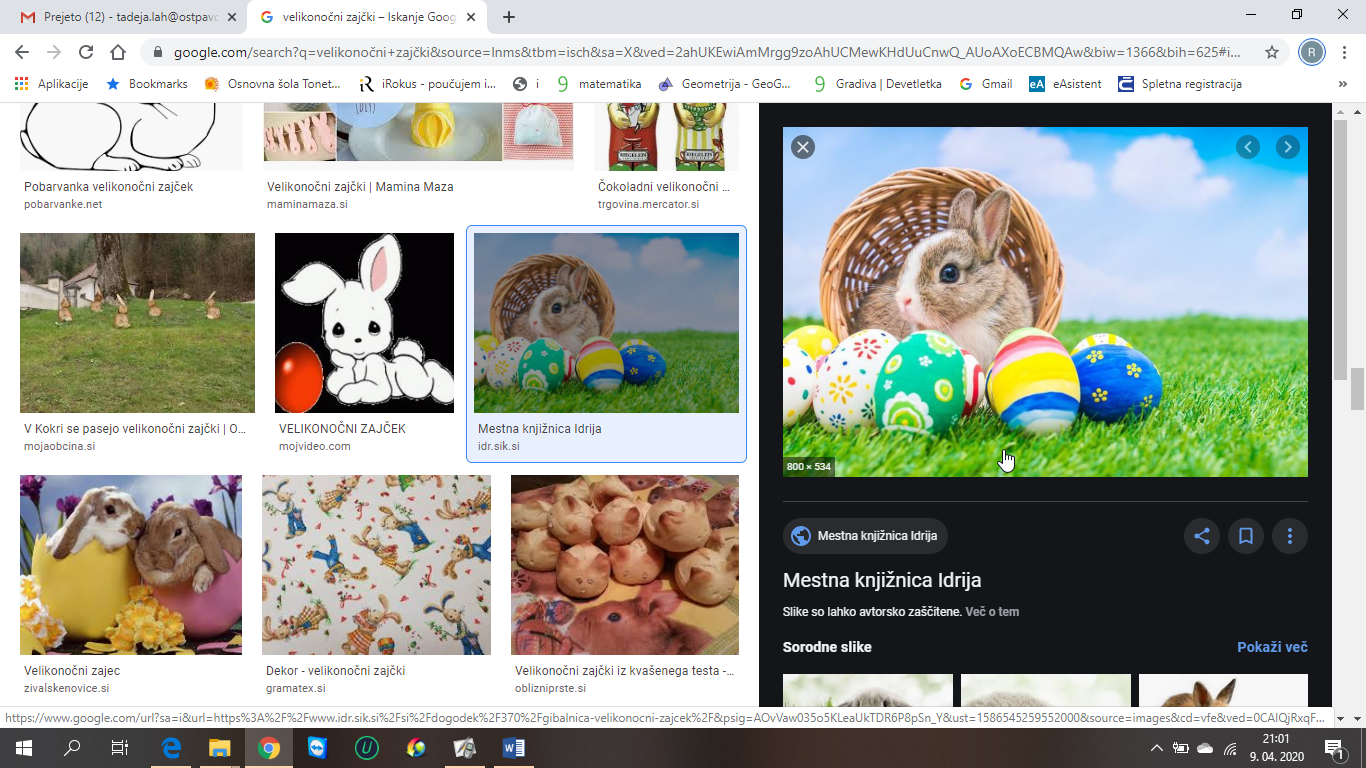 Rešitve prejšnje ure te čakajo spodaj, vzemi rdeče pisalo in popravi. Bodi pošten. Prosim pišite postopke.  Nihče ni rešil 13 naloge. Zato sem se odločila, da vam jo razložim. (ni potrebno znati). Pomagamo si s tabelo v učbeniku na strani 123.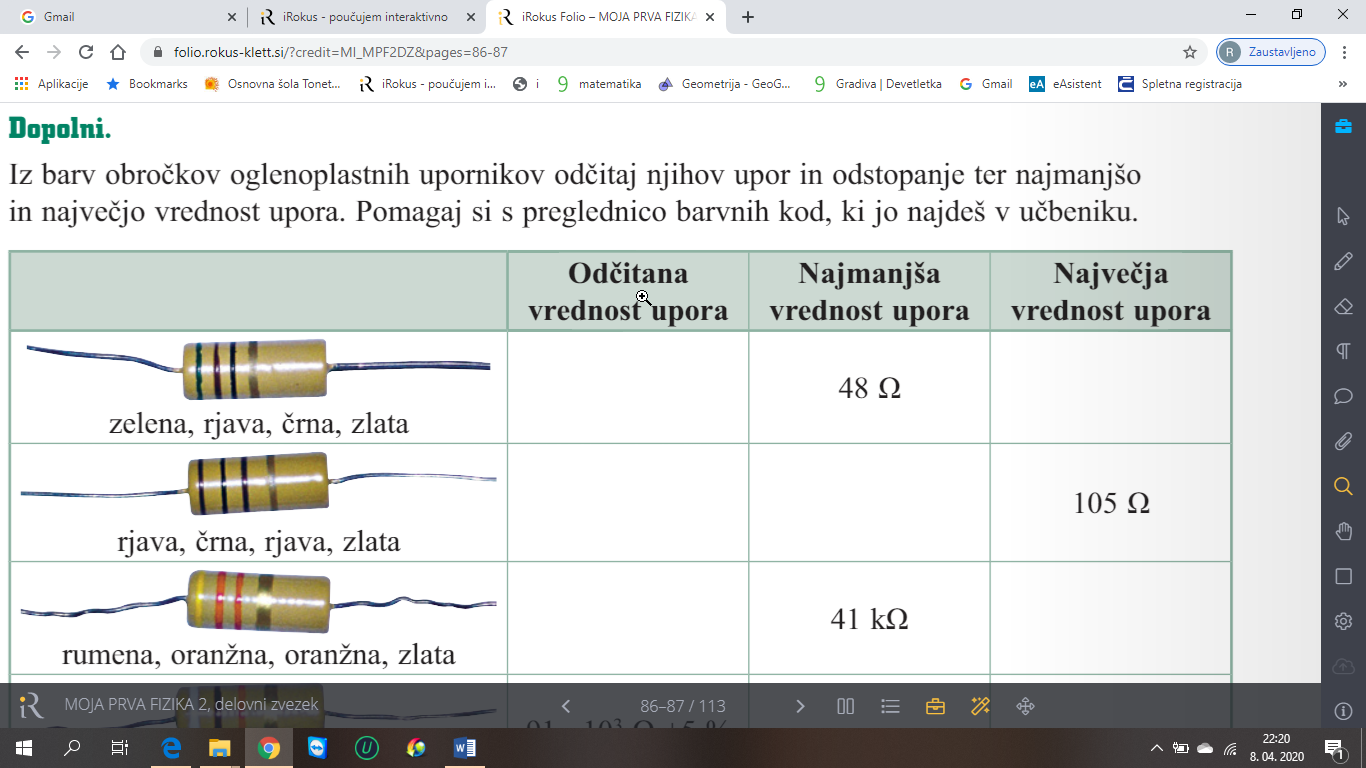 Pogledamo katera števila predstavljajo barve:Zelena = 5, rjava = 1, črna = 0, zlata =  5 %Iz prvih dveh barv sestavimo število 51 Tretja barva pove s katerimi eksponentom števila 10 moramo množiti. V našem primeru je 100 = 1Zadnja barva pove odstopanje.Odčitana vrednost upora je 51 ,5 % od 51 = 5 . 51 : 100 =2,55Najmanjša vrednost je 51   – 2,55 = 48  (rešitev zaokrožimo)Največja vrednost je 51   + 2,55 = 54 Pogovarjali smo se, da poznamo dve vezavi porabnikov. Danes si bomo podrobneje ogledali zaporedno vezavo.Naslov: ZAPOREDNA VEZAVA PORABNIKOVLučke na novoletni jelki so bile pogosto vezane tako, da če je ena »pregorela«, so vse ugasnile. Danes temu ni tako. Kaj pa v stanovanju, če ena luč »pregori«, ostale svetijo ali ne? Ja svetijo, ker je vezava drugačna.Porabniki pri zaporedni vezavi so vezani en za drugim, imamo samo en krog.  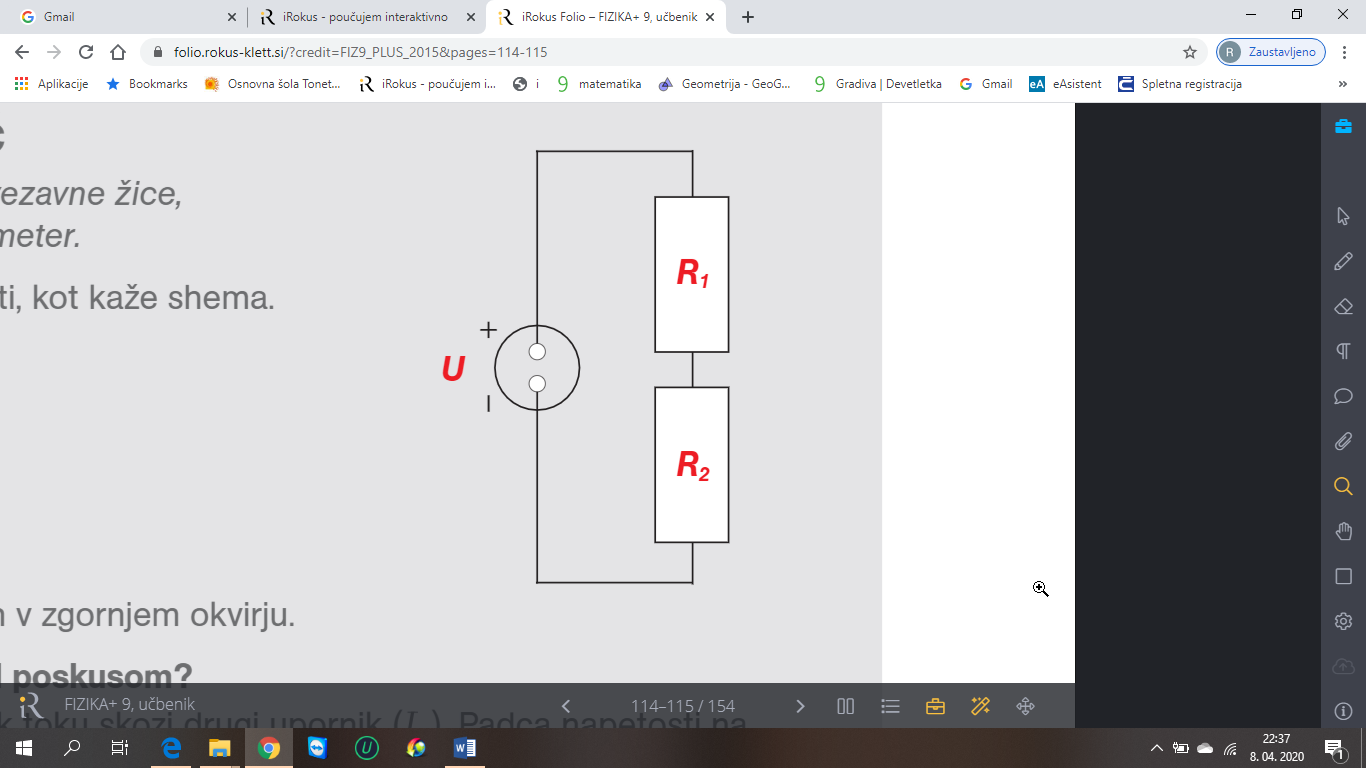 Tok skozi zaporedno vezane porabnike je enak : I = I1 =I2Torej tok skozi upornik 1 je enak toku, ki teče skozi upornik 2.Kaj pa napetost?  Napetost  vira se porazdeli po upornikih. Na prvem uporniku je napetost U1, na drugem uporniku pa U2. U je napetost vira.Pri zaporedni vezavi porabnikov velja: U = U1 + U2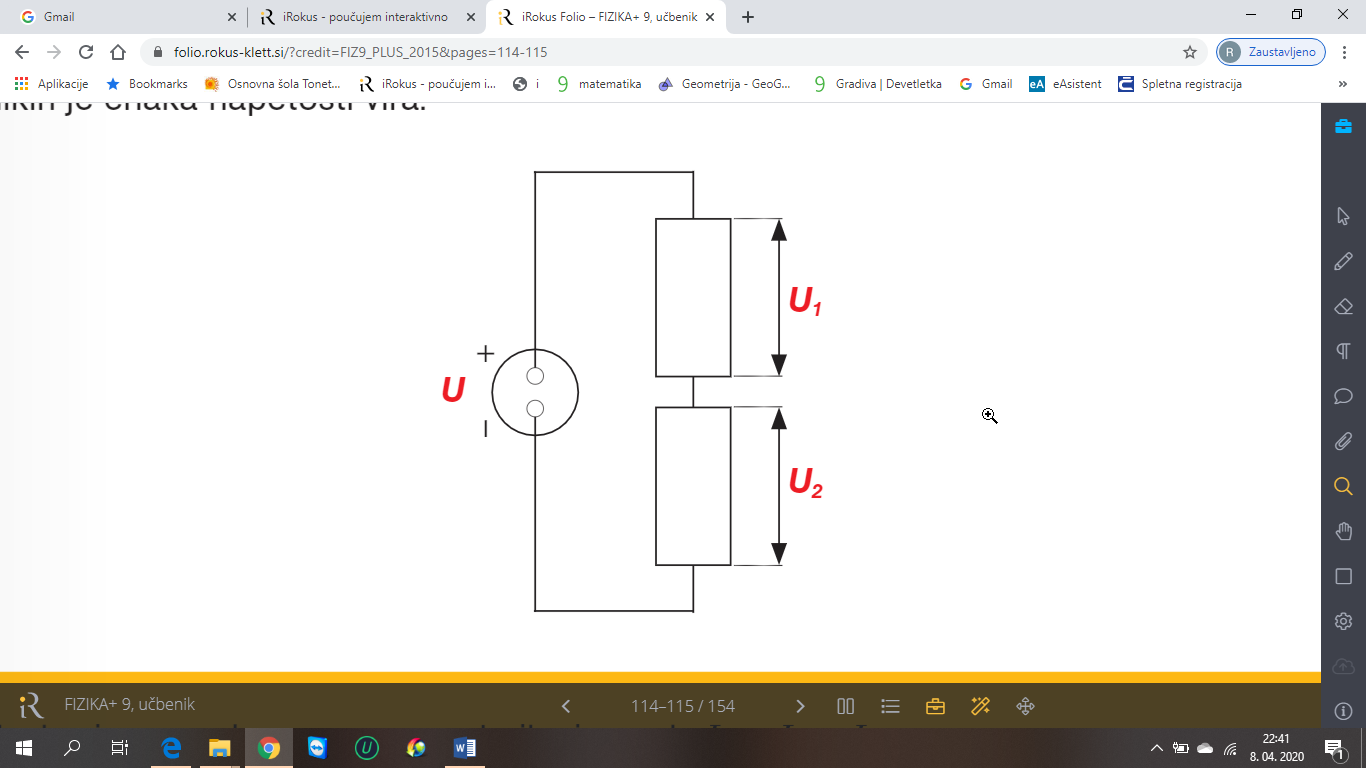 Napetost vira se po zaporedno vezanih upornikih porazdeli tako, da je razmerje napetosti enako razmerju uporov.U1 : U2 = R1 : R2Skupni upor (nadomestni upor) je upor upornika, ki bi ga vezali v električni krog namesto vseh posameznih upornikov, pri tem pa bi pri istem viru napetosti tok skozi vezje ostal enak.Skupni upor zaporedno vezanih upornikov izračunamo:Rs = R1 + R2 + . . . Novoletne lučke so bile vezane zaporedno. Če je ena »pregorela« je prekinila tok in vse so ugasnile, ker tok ni več tekel.Računali bomo naslednjič.Želim vam vesele velikonočne praznike.Učiteljica Tadeja LahRešitve: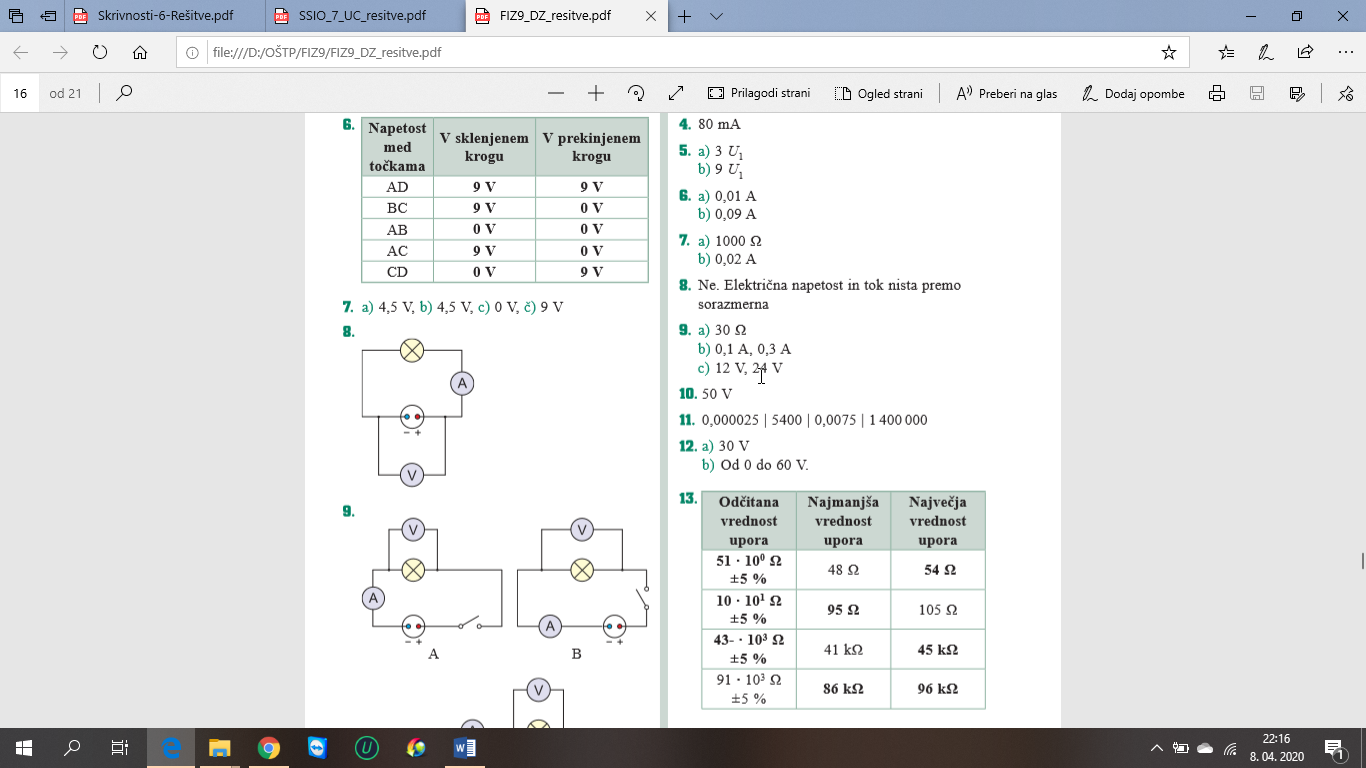 